Chers parents, chers enfants, bonjour à tous !Journée du mardi 16 juin.Bon courage à tous ! J’attends votre travail sur la boite mail et vos commentaires sur le blog !À suivre le programme et sur un autre document vous trouverez le corrigé.Français (conjugaison, vocabulaire)Mathématiques (problèmes)Histoire (partie 3)FRANÇAIS (Conjugaison)Corrections directement sur le PDF joint.FRANÇAIS (Vocabulaire)Corrections directement sur le PDF joint.MATHEMATIQUES  (problèmes)Résous ces problèmes. N’oublie pas d’écrire une phrase réponse si nécessaire.Quatre enfants jouent aux cartes. Toutes les cartes doivent être distribuées.Si les joueurs utilisent un jeu de 32 cartes, que peut-on calculer ?32 : 4= 8On peut donner 8 cartes à chaque enfant.Si les joueurs utilisent un jeu de 52 cartes, que peut-on calculer ?52 : 4=13On peut donner 13 cartes à chaque enfant.Maman utilise 2 œufs au dejeuner et 2 œufs au diner.Elle a acheté 4 boites de 6 œufs.Est-ce-qu’elle en aura assez pour toute la semaine ?Pour une semaine maman utilise 4 œufs par jours.Il y a 7 jours dans une semaine, donc elle a besoin de 4X7= 28 œufs par semaine.Elle a acheté 4X6= 24 œufs.Maman n’aura donc pas assez d’œuf pour toute la semaine.Un pâtissier a fabriqué 58 chocolats. Il les range dans des boîtes, en mettant 6 chocolats par boîte. Combien de boîtes remplira-t-il ? 58 : 6= 9 et il reste 4 chocolatsRestera-t-il des chocolats ?Oui 410 pirates se partagent 100 pièces d’or, il ne reste rien. Ils en ont chacun 10 car 100 : 10= 10……..8 pirates se partagent 1005…….. pièces d’or, ils en ont 125 chacun, il en reste 5.Car 125X8=1000 1000+5= 1005Le capitaine des pirates partage 45 pièces d’or entre 6 marins. Il donne à chacun 6 pièces d’or. Il en reste 9. A-t-il bien partagé ? Pourquoi ?6X6= 36 Le capitaine des pirates a distribué 36 pièces alors qu’il en a 45.Il en reste 9, et il y a 6 marins, il aurait pu leur en donner une supplémentaire chacun.9-6= 3Il lui en resterait alors 3.HISTOIRE (partie 3)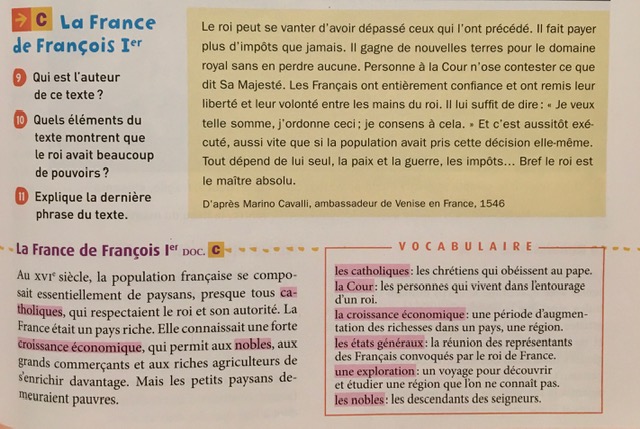 Question 9 : L’auteur de ce texte est Marino Cavalli, l’ambassadeur de Venise en France.Question 10 : « Personne à la cour n’ose contester ce que dit Sa majesté » « Les français ont entièrement confiance et ont remis leur liberté et leur volonté entre les mains du roi. « c’est aussitôt exécuté, aussi vite que si la population avait pris cette décision elle-même. Tout dépend de lui seul (…) »Question 11 : La dernière phrase signifie que le pouvoir du roi est absolu. Il décide de tout ce qui se passe dans le royaume.